Об утверждении ставок арендной платы в процентах от кадастровой стоимости земельного участка за земли, находящиеся в собственности сельского поселения Лесной сельсовет муниципального района Чишминский район Республики БашкортостанРуководствуясь Постановлением Правительства Республики Башкортостан от 16.01.2019 г. № 16 «О внесении изменений в Постановление Правительства Республики Башкортостан от 22 декабря 2009 года № 480 «Об определении размера арендной платы за земли, находящиеся в государственной собственности Республики Башкортостан, и земли, государственная собственность на которые не разграничена»  Совет Сельского поселения Лесной сельсовет муниципального района Чишминский район Республики Башкортостан   р е ш и л:1. Утвердить ставки арендной платы в процентах от кадастровой стоимости земельного участка за земли, находящиеся в собственности сельского поселения Лесной сельсовет муниципального района Чишминский район  Республики Башкортостан, согласно приложению.2. Размер арендной платы за земельные участки, находящиеся в собственности сельского поселения Лесной сельсовет  муниципального района Чишминский район Республики Башкортостан  и предоставленные для размещения объектов, предусмотренных подпунктом 2 пункта 1 статьи 49 Земельного кодекса Российской Федерации, а также для проведения работ, связанных с пользованием недрами, равен размеру арендной платы, рассчитанному для соответствующих целей в отношении земельных участков, находящихся в федеральной собственности.3. Настоящее решение распространяется на правоотношения, возникшие с 1 января 2019 года.4. Признать утратившим силу решение Совета сельского поселения Лесной сельсовет № 12 от 10 апреля 2018 года.Глава сельского поселенияЛесной сельсовет                                                      Р.С. КульбаевПриложение к решению Совета  сельского поселения Лесной сельсовет муниципального районаЧишминский район Республики Башкортостанот «____» _______ г. №_______СТАВКИарендной платы в процентах от кадастровой стоимости земельного участка за земли, находящиеся в собственности сельского поселения Лесной сельсовет муниципального района Чишминский район  Республики Башкортостан─────┬─────────────────────────────────────────────────────┬───────────────  N  │    Наименование вида разрешенного использования     │Ставки арендной п/п │ земельного участка и его состав (виды деятельности  │    платы в     │                     арендатора)                     │ процентах от     │                                                     │  кадастровой     │                                                  │ стоимости, %─────┼─────────────────────────────────────────────────────┼───────────────  1  │                          2                          │       3─────┴─────────────────────────────────────────────────────┴───────────────1     Земельные участки, предназначенные для размещения домов многоэтажной       жилой застройки───────────────────────────────────────────────────────────────────────────1.1   Земельные  участки,  предназначенные  для  размещения         0,34      многоэтажных жилых домов───────────────────────────────────────────────────────────────────────────1.2   Земельные участки общежитий                                   0,34───────────────────────────────────────────────────────────────────────────2     Земельные участки, предназначенные для размещения домов индивидуальной       жилой застройки───────────────────────────────────────────────────────────────────────────2.1   Земельные    участки    для    размещения    объектов         0,44            индивидуального жилищного строительства ───────────────────────────────────────────────────────────────────────────2.2   Земельные  участки  для  ведения  личного  подсобного         0,44      хозяйства 2.3    Земельные участки для размещения сараев                      0,44───────────────────────────────────────────────────────────────────────────3     Земельные  участки, предназначенные  для  размещения гаражей и       автостоянок───────────────────────────────────────────────────────────────────────────3.1   Земельные участки гаражей в составе автокооперативов           0,56───────────────────────────────────────────────────────────────────────────3.2   Автостоянки                                                    1,69───────────────────────────────────────────────────────────────────────────3.3   Земельные участки гаражей вне автокооперативов                      Для юридических лиц                                            1,69      Для физических лиц                                             1,02        ────────────────────────────────────────────────────────────────────4     Земельные  участки,  предназначенные для ведения садоводства,      огородничества и дачного хозяйства───────────────────────────────────────────────────────────────────────────4.1   Садовые земельные участки───────────────────────────────────────────────────────────────────────────      а) в пределах границ населенных пунктов                        0,56───────────────────────────────────────────────────────────────────────────      б) за пределами границ населенных пунктов                      0,564.2   Огородные земельные участки───────────────────────────────────────────────────────────────────────────      а) в пределах границ населенных пунктов                        0,56───────────────────────────────────────────────────────────────────────────      б) за пределами границ населенных пунктов                     0,56───────────────────────────────────────────────────────────────────────────4.3   Дачные земельные участки───────────────────────────────────────────────────────────────────────────      а) в пределах границ населенных пунктов                         0,56───────────────────────────────────────────────────────────────────────────      б) за пределами границ населенных пунктов                       0,56───────────────────────────────────────────────────────────────────────────5     Земельные участки, предназначенные для предпринимательства, в том числе размещения объектов торговли, общественного питания  и  бытового  обслуживания───────────────────────────────────────────────────────────────────────────5.1   Земельные участки для ведения предпринимательства               1,69───────────────────────────────────────────────────────────────────────────5.2   Земельные участки для размещения объектов розничной и оптовой торговли                                                              1,69───────────────────────────────────────────────────────────────────────────5.3   Земельные участки рынков, торговых центров,  торгово-сервисных комплексов                                                            1,69───────────────────────────────────────────────────────────────────────────5.4   Земельные  участки  для размещения объектов общественного питания   с алкогольными напитками (рестораны, кафе, бары и т.д.)───────────────────────────────────────────────────────────────────────────      а)  в пределах границ населенных пунктов                        1,69───────────────────────────────────────────────────────────────────────────      б) за пределами границ населенных пунктов                       1,69───────────────────────────────────────────────────────────────────────────5.5   Земельные участки общественного питания без алкогольных напитков───────────────────────────────────────────────────────────────────────────      а) в пределах границ населенных пунктов                         1,69       ───────────────────────────────────────────────────────────────────────────      б) за пределами границ населенных пунктов                       1,69───────────────────────────────────────────────────────────────────────────5.6   Земельные участки мастерских, фотоателье, фотолабораторий       0,61───────────────────────────────────────────────────────────────────────────5.7   Земельные участки ремонтных мастерских  и  мастерских           0,61      технического обслуживания───────────────────────────────────────────────────────────────────────────5.8   Земельные участки предприятий по прокату                        0,61───────────────────────────────────────────────────────────────────────────5.9   Земельные участки бань, душевых                                 0,61 ───────────────────────────────────────────────────────────────────────────5.10  Земельные участки парикмахерских                                0,61 ───────────────────────────────────────────────────────────────────────────5.11  Земельные участки химчисток, прачечных                          0,61 ───────────────────────────────────────────────────────────────────────────5.12  Земельные    участки    для    размещения    объектов  технического        обслуживания  и  ремонта   транспортных  средств, машин и оборудования───────────────────────────────────────────────────────────────────────────      а) в пределах границ населенных пунктов                         1,69       ───────────────────────────────────────────────────────────────────────────      б) за пределами границ населенных пунктов                       1,69───────────────────────────────────────────────────────────────────────────5.13  Земельные  участки  игорных  заведений  (букмекерских           10,47      контор  и   тотализаторов),   организаторов   лотерей      (включая продажу лотерейных билетов)───────────────────────────────────────────────────────────────────────────5.14  Земельные участки объектов по оказанию  ритуальных  и            1,69      обрядовых услуг───────────────────────────────────────────────────────────────────────────5.15  Земельные участки, занятые рекламными установками───────────────────────────────────────────────────────────────────────────      а) в пределах границ населенных пунктов                          4,75───────────────────────────────────────────────────────────────────────────      б) за пределами границ населенных пунктов                       32,15───────────────────────────────────────────────────────────────────────────6     Земельные участки, предназначенные  для  размещения автозаправочных       станций,  автостанций,  автовокзалов, гостиниц, кемпингов, мотелей───────────────────────────────────────────────────────────────────────────6.1   Земельные  участки, предназначенные  для  размещения           автозаправочных    станций───────────────────────────────────────────────────────────────────────────      а) в пределах границ населенных пунктов                          3,24───────────────────────────────────────────────────────────────────────────      б) за пределами границ населенных пунктов                        3,24───────────────────────────────────────────────────────────────────────────6.2   Земельные  участки,  предназначенные  для  размещения      автостанций, автовокзалов───────────────────────────────────────────────────────────────────────────      а) в пределах границ населенных пунктов                         11,68───────────────────────────────────────────────────────────────────────────      б) за пределами границ населенных пунктов                       11,68───────────────────────────────────────────────────────────────────────────6.3   Земельные  участки,  предназначенные  для  размещения      гостиниц, мотелей, отелей───────────────────────────────────────────────────────────────────────────      а) в пределах границ населенных пунктов                          1,69───────────────────────────────────────────────────────────────────────────      б) за пределами границ населенных пунктов                        1,69───────────────────────────────────────────────────────────────────────────6.4   Земельные  участки,  предназначенные  для  размещения      кемпингов───────────────────────────────────────────────────────────────────────────      а) в пределах границ населенных                                  1,69───────────────────────────────────────────────────────────────────────────      б) за пределами границ населенных                                1,69───────────────────────────────────────────────────────────────────────────7     Земельные участки, предназначенные для размещения административных         и офисных зданий, объектов образования,  науки, здравоохранения и         социального обеспечения, физической культуры и спорта, культуры иискусства, земельные участки  для размещения религиозных объектов───────────────────────────────────────────────────────────────────────────7.1   Земельные    участки образовательных учреждений (дошкольных,      общеобразовательных, начального, среднего)                       0,33      ───────────────────────────────────────────────────────────────────────────7.2   Земельные участки образовательных учреждений (высшего            0,33      профессионального  и   послевузовского   образования,      дополнительного образования взрослых)───────────────────────────────────────────────────────────────────────────7.3  Земельные участки объектов здравоохранения  (лечебно-             0,33      профилактических и научно-исследовательских учреждений,        больниц,   поликлиник,   образовательных учреждений,      фармацевтических предприятий и организаций, аптечных      учреждений, санитарно- профилактических учреждений,      территориальных органов, созданных в установленном порядке        для осуществления санитарно-эпидемиологического надзора,      учреждений судебно-медицинской экспертизы,  службы      материально- технического обеспечения)───────────────────────────────────────────────────────────────────────────7.3.1 Земельные участки лиц, занимающихся частной медицинской          1,69        практикой  и  частной фармацевтической деятельностью───────────────────────────────────────────────────────────────────────────7.3.2 Земельные  участки  ветеринарных  лечебниц,   частных            1,69      врачебных или операционных кабинетов───────────────────────────────────────────────────────────────────────────7.4   Земельные  участки  спортивных  клубов,   коллективов            0,22      физической культуры, действующих на самодеятельной  и      профессиональной основах в образовательных учреждениях───────────────────────────────────────────────────────────────────────────7.4.1 Земельные участки детско- юношеских  спортивных  школ,           0,22      клубов физической подготовки, спортивно-технических школ───────────────────────────────────────────────────────────────────────────7.4.2 Земельныеучасткиспециализированных        детско-юношеских             0,22      школ  олимпийского   резерва,   училищ   олимпийского      резерва, школ высшего спортивного мастерства, центров      олимпийской подготовки───────────────────────────────────────────────────────────────────────────7.4.3 Земельные  участки   образовательных   учреждений   и            0,22      научных организаций в области физической  культуры  и      спорта   всех   типов   и   видов    независимо    от      организационно-правовых форм───────────────────────────────────────────────────────────────────────────7.5   Земельные участки учреждений кино и кинопроката                  0,62───────────────────────────────────────────────────────────────────────────7.5.1 Земельные участки  театрально-зрелищных  предприятий,            0,62      концертных организаций и коллективов филармонии───────────────────────────────────────────────────────────────────────────7.6   Земельные участки выставок, музеев                               0,62───────────────────────────────────────────────────────────────────────────7.7   Земельные участки парков культуры и отдыха                       0,62───────────────────────────────────────────────────────────────────────────7.8   Земельные  участки  музыкальных,   художественных   и            0,62      хореографических школ, клубных учреждений и библиотек───────────────────────────────────────────────────────────────────────────7.9   Земельные участки кредитных организаций, в том  числе            5,18      банков, а также объектов финансирования, кредитования,      страхования, ломбардов, товарно - сырьевых бирж───────────────────────────────────────────────────────────────────────────7.10  Земельные    участки     офисов,     представительств            3,60      коммерческих организаций───────────────────────────────────────────────────────────────────────────7.11  Земельные     участки      офисов      индивидуальных            3,60      предпринимателей  и  физических  лиц,  не  являющихся      индивидуальными предпринимателям7.12  Земельные участки, предназначенные для социального      обслуживания населения (службы занятости населения,      детские дома, приюты, отделения почты и телеграфа и пр.)         3,60__________________________________________________________________________7.13  Земельные участки для размещения религиозных объектов            0,11							───────────────────────────────────────────────────────────────────────────8     Земельные участки, предназначенные для размещения объектов        рекреационного и  лечебно-оздоровительного назначения───────────────────────────────────────────────────────────────────────────8.1   Земельные   участки    баз    отдыха,    пансионатов,      туристических баз и других рекреационных объектов───────────────────────────────────────────────────────────────────────────      а) в пределах границ населенных пунктов                          1,80───────────────────────────────────────────────────────────────────────────      б) за пределами границ населенных пунктов                        6,76───────────────────────────────────────────────────────────────────────────8.2   Земельные участки санаториев, курортов───────────────────────────────────────────────────────────────────────────      а) в пределах границ населенных пунктов                          0,20───────────────────────────────────────────────────────────────────────────      б) за пределами границ населенных пунктов                        0,20 ──────────────────────────────────────────────────────────────────────────8.3   Земельные  участки  пионерских  лагерей,  детских   и      спортивных лагерей───────────────────────────────────────────────────────────────────────────      а) в пределах границ населенных пунктов                          0,20───────────────────────────────────────────────────────────────────────────      б) за пределами границ населенных пунктов                        0,20───────────────────────────────────────────────────────────────────────────9     Земельные  участки, предназначенные  для  размещения производственных        и административных зданий,строений, сооружений промышленности,  коммунального хозяйства, материально-технического, продовольственного  снабжения, сбыта и заготовок───────────────────────────────────────────────────────────────────────────9.1   Земельные участки, занятые административными зданиями      ───────────────────────────────────────────────────────────────────────────      а) в пределах границ населенных пунктов                          3,60───────────────────────────────────────────────────────────────────────────      б) за пределами границ населенных пунктов                        4,28───────────────────────────────────────────────────────────────────────────9.1.1 Земельные участки, занятые производственными  базами───────────────────────────────────────────────────────────────────────────      а) в пределах границ населенных пунктов                          3,16───────────────────────────────────────────────────────────────────────────      б) за пределами границ населенных пунктов                        3,60───────────────────────────────────────────────────────────────────────────9.1.2 Другие земельные участки промышленных предприятий, в том      числе под железнодорожными путями необщего пользования───────────────────────────────────────────────────────────────────────────      а) в пределах границ населенных пунктов                          2,82───────────────────────────────────────────────────────────────────────────      б) за пределами границ населенных пунктов                        3,35───────────────────────────────────────────────────────────────────────────9.2   Земельные участки типографий                                     1,69───────────────────────────────────────────────────────────────────────────9.3   Земельные участки ДЭЗов (РЭУ, ЖЭК)                               1,69───────────────────────────────────────────────────────────────────────────9.3.1 Земельные участки электроснабжения  (трансформаторные      подстанции, высоковольтные линии, опоры ВЛ, ЛЭП и пр.)───────────────────────────────────────────────────────────────────────────      а) в пределах границ населенных пунктов                          2,16───────────────────────────────────────────────────────────────────────────      б) за пределами границ населенных пунктов                        2,16───────────────────────────────────────────────────────────────────────────9.3.2 Земельные участки  объектов  коммунального  хозяйства            1,69      (водоснабжения и канализации (в том числе  установка,      ремонт и обслуживание водозаборных узлов))───────────────────────────────────────────────────────────────────────────9.3.4 Земельные участки  объектов  газоснабжения  (сетевого газоснабжения,          сжиженного  газоснабжения   по устройству,  ремонту  и  обслуживанию        внутридомового газового оборудования и арматуры); газораспределительных      станций,  газораспределительных  устройств; объектов теплоснабжения)───────────────────────────────────────────────────────────────────────────      а) в пределах границ населенных пунктов                         13,44───────────────────────────────────────────────────────────────────────────      б) за пределами границ населенных пунктов                       13,44───────────────────────────────────────────────────────────────────────────9.3.5 Земельные участки объектов тепловых пунктов, бойлерных,          1,69      районных котельных, центральных тепловых пунктов───────────────────────────────────────────────────────────────────────────9.3.6 Земельные участки других объектов коммунального хозяйства        1,69 ───────────────────────────────────────────────────────────────────────────9.4   Земельные участки общественных туалетов                          1,69───────────────────────────────────────────────────────────────────────────9.4.1 Земельные участки выгребных ям                                   1,69───────────────────────────────────────────────────────────────────────────9.4.2 Земельные участки объектов переработки,  уничтожения,            1,69      утилизации и захоронения отходов───────────────────────────────────────────────────────────────────────────9.5   Земельные участки мусороперерабатывающих (мусоросжигающих предприятий)───────────────────────────────────────────────────────────────────────────      а) в пределах границ населенных пунктов                          1,69───────────────────────────────────────────────────────────────────────────      б) за пределами границ населенных пунктов                        1,69───────────────────────────────────────────────────────────────────────────9.5.1 Земельные участки полигонов промышленных и бытовых отходов───────────────────────────────────────────────────────────────────────────      а) в пределах границ населенных пунктов                          1,69───────────────────────────────────────────────────────────────────────────      б) за пределами границ населенных пунктов                        1,69───────────────────────────────────────────────────────────────────────────9.6   Земельные участки пунктов приема вторсырья───────────────────────────────────────────────────────────────────────────      а) в пределах границ населенных пунктов                          1,69───────────────────────────────────────────────────────────────────────────      б) за пределами границ населенных пунктов                        1,69───────────────────────────────────────────────────────────────────────────9.6.1 Земельные участки контор механизированной уборки                 1,69───────────────────────────────────────────────────────────────────────────9.7   Земельные участки кладбищ                                        1,69───────────────────────────────────────────────────────────────────────────9.8   Земельные участки заготовительных пунктов, снабженческих       контор и отделений ───────────────────────────────────────────────────────────────────────────      Земельные участки элеваторов───────────────────────────────────────────────────────────────────────────      а) в пределах границ населенных пунктов                          1,69───────────────────────────────────────────────────────────────────────────      б) за пределами границ населенных пунктов                        1,91───────────────────────────────────────────────────────────────────────────      Земельные участки прочих предприятий материально-технического,       продовольственного снабжения, сбыта и заготовок___________________________________________________________________________      а) в пределах границ населенных пунктов                          2,82──────────────────────────────────────────────────────────────────────────      б) за пределами границ населенных пунктов                        2,82───────────────────────────────────────────────────────────────────────────9.9   Земельные участки баз и складов───────────────────────────────────────────────────────────────────────────      а) в пределах границ населенных пунктов                          2,82───────────────────────────────────────────────────────────────────────────      б) за пределами границ населенных пунктов                        2,82___________________________________________________________________________10.   Земельные  участки  для  размещения  железнодорожных вокзалов и       железнодорожных станций───────────────────────────────────────────────────────────────────────────      а) в пределах границ населенных пунктов                          1,69───────────────────────────────────────────────────────────────────────────      б) за пределами границ населенных пунктов                        1,80───────────────────────────────────────────────────────────────────────────11    Земельные участки, занятые водными объектами, находящимися в обороте───────────────────────────────────────────────────────────────────────────11.1  Земельные участки для размещения водных объектов (природного или       искусственного водоема, водотока либо  иного объекта, постоянное           или временное сосредоточение вод в котором имеет характерные формы      и признаки водного режима)───────────────────────────────────────────────────────────────────────────      а) в пределах границ населенных пунктов                          1,69───────────────────────────────────────────────────────────────────────────      б) за пределами границ населенных пунктов                        1,80───────────────────────────────────────────────────────────────────────────12  Земельные  участки,  предназначенные  для  разработки полезных ископаемых, размещения железнодорожных путей общего пользования, автомобильных дорог, искусственно созданных   внутренних   водных   путей, причалов, пристаней, полос  отвода  железных  и  автомобильных дорог общего пользования, водных путей, трубопроводов, кабельных, радиорелейных  и  воздушных линий связи и  линий  радиофикации,  воздушных  линий электропередачи, конструктивных  элементов и сооружений, объектов, необходимых  для  эксплуатации, содержания, строительства, реконструкции,  ремонта, развития  наземных и  подземных зданий, строений, сооружений, устройств транспорта, энергетики и связи; размещения  наземных  сооружений   и   инфраструктуры спутниковой связи, объектов космической деятельности, обороны, безопасности───────────────────────────────────────────────────────────────────────────12.1  Земельные  участки, предназначенные  для  разработки      полезных ископаемых───────────────────────────────────────────────────────────────────────────      а) в пределах границ населенных пунктов                          1,69───────────────────────────────────────────────────────────────────────────      б) за пределами границ населенных пунктов                        1,80───────────────────────────────────────────────────────────────────────────12.2  Земельные  участки  для  размещения   железнодорожных      путей общего пользования───────────────────────────────────────────────────────────────────────────      а) в пределах границ населенных пунктов                          1,69───────────────────────────────────────────────────────────────────────────      б) за пределами границ населенных пунктов                        1,80───────────────────────────────────────────────────────────────────────────12.2.1 Земельные участки для  установления  полос  отвода  и       охранных зон железных дорог общего пользования───────────────────────────────────────────────────────────────────────────      а) в пределах границ населенных пунктов                          1,69───────────────────────────────────────────────────────────────────────────      б) за пределами границ населенных пунктов                        1,80───────────────────────────────────────────────────────────────────────────12.3  Земельные  участки  для   размещения, эксплуатации, расширения   и         реконструкции строений, зданий, сооружений, в том числе устройств       и  других объектов, необходимых для эксплуатации, содержания,      строительства,   реконструкции,   ремонта,   развития  наземных и подземных  зданий,  строений,  сооружений, устройств   и   других        объектов железнодорожного транспорта общего пользования───────────────────────────────────────────────────────────────────────────      а) в пределах границ населенных пунктов                          1,69 ───────────────────────────────────────────────────────────────────────────      б) за пределами границ населенных пунктов                        1,80───────────────────────────────────────────────────────────────────────────12.4  Земельные участки  автомобильных дорог, их конструктивных      элементов и дорожных сооружений───────────────────────────────────────────────────────────────────────────      а) в пределах границ населенных пунктов                          1,69───────────────────────────────────────────────────────────────────────────      б) за пределами границ населенных пунктов                        1,80───────────────────────────────────────────────────────────────────────────12.4.1 Земельные участки полос отвода автомобильных дорог───────────────────────────────────────────────────────────────────────────      а) в пределах границ населенных пунктов                          1,69───────────────────────────────────────────────────────────────────────────      б) за пределами границ населенных пунктов                        1,80───────────────────────────────────────────────────────────────────────────12.5  Земельные участки для размещения объектов автомобильного (грузового и      пассажирского) транспорта и объектов дорожного хозяйства, необходимых      для эксплуатации, содержания, строительства, реконструкции, ремонта,      развития наземных и подземных зданий, строений, сооружений, устройств───────────────────────────────────────────────────────────────────────────      а) в пределах границ населенных пунктов                          1,69───────────────────────────────────────────────────────────────────────────      б) за пределами границ населенных пунктов                        1,80───────────────────────────────────────────────────────────────────────────12.6  Земельные   участки   для   размещения   искусственно      созданных внутренних водных путей───────────────────────────────────────────────────────────────────────────      а) в пределах границ населенных пунктов                          1,69───────────────────────────────────────────────────────────────────────────      б) за пределами границ населенных пунктов                        1,80───────────────────────────────────────────────────────────────────────────12.6.1 Земельные участки для размещения причалов, пристаней,      гидротехнических сооружений,другихобъектов,необходимых для эксплуатации, содержания,строительства, реконструкции, ремонта, развития наземных и подземных   зданий, строений, сооружений, устройств и других объектов  внутреннего   водного транспорта───────────────────────────────────────────────────────────────────────────      а) в пределах границ населенных пунктов                          1,69 ───────────────────────────────────────────────────────────────────────────      б) за пределами границ населенных пунктов                        1,80───────────────────────────────────────────────────────────────────────────12.7  Земельные  участки  для   размещения   нефтепроводов,      газопроводов, иных трубопроводов───────────────────────────────────────────────────────────────────────────      а) в пределах границ населенных пунктов                         39,44───────────────────────────────────────────────────────────────────────────      б) за пределами границ населенных пунктов                       39,44───────────────────────────────────────────────────────────────────────────12.8  Земельные   участки    для    размещения    объектов, необходимых     для  эксплуатации,     содержания, строительства,   реконструкции,   ремонта, развития наземных и подземных  зданий,  строений,  сооружений,устройств   и   других    объектов    трубопроводного транспорта───────────────────────────────────────────────────────────────────────────      а) в пределах границ населенных пунктов                         39,44───────────────────────────────────────────────────────────────────────────      б) за пределами границ населенных пунктов                       39,44───────────────────────────────────────────────────────────────────────────12.9  Земельные участки АТС, АМС, кабельных, радиорелейных и воздушных линий      связи и линий радиофикации на трассах  кабельных и воздушных линий связи        и радиофикации  и соответствующих охранных зон линий связи───────────────────────────────────────────────────────────────────────────      а) в пределах границ населенных пунктов                        116,83───────────────────────────────────────────────────────────────────────────      б) за пределами границ населенных пунктов                      116,83───────────────────────────────────────────────────────────────────────────12.10  Земельные участки  наземных сооружений и инфраструктуры сотовой связи───────────────────────────────────────────────────────────────────────────      а) в пределах границ населенных пунктов                        116,83───────────────────────────────────────────────────────────────────────────      б) за пределами границ населенных пунктов                      116,83───────────────────────────────────────────────────────────────────────────12.11 Земельные участки объектов обеспечения общественного порядка и безопасности───────────────────────────────────────────────────────────────────────────      а) в пределах границ населенных пунктов                          1,69───────────────────────────────────────────────────────────────────────────      б) за пределами границ населенных пунктов                        1,69───────────────────────────────────────────────────────────────────────────12.11.1 Земельные участки органов внутренних дел───────────────────────────────────────────────────────────────────────────      а) в пределах границ населенных пунктов                          1,69───────────────────────────────────────────────────────────────────────────      б) за пределами границ населенных пунктов                        1,69───────────────────────────────────────────────────────────────────────────12.11.2 Земельные участки объектов обеспечения безопасности в      чрезвычайных ситуациях───────────────────────────────────────────────────────────────────────────      а) в пределах границ населенных пунктов                          1,69───────────────────────────────────────────────────────────────────────────      б) за пределами границ населенных пунктов                        1,69───────────────────────────────────────────────────────────────────────────12.11.3  Земельные участки войсковых частей───────────────────────────────────────────────────────────────────────────      а) в пределах границ населенных пунктов                          1,69         ───────────────────────────────────────────────────────────────────────────      б) за пределами границ населенных пунктов                        1,69───────────────────────────────────────────────────────────────────────────12.11.4  Земельные участки других объектов обороны───────────────────────────────────────────────────────────────────────────      а) в пределах границ населенных пунктов                          1,69───────────────────────────────────────────────────────────────────────────      б) за пределами границ населенных пунктов                        1,6912.12 Земельные участки гидротехнических и иных сооружений    (плотин,     водосбросных, водоспускных водовыпускных сооружений, туннелей, каналов, предназначенных для защиты от наводнений и разрушений берегов водохранилищ, берегов и дна русел рек; сооружений (дамб), ограждающих хранилища жидких отходов промышленных и сельскохозяйственных организаций; устройств от размывов на каналах, а также других сооружений, предназначенных для использования водных ресурсов и предотвращения вредного воздействия вод и жидких отходов)      а) в пределах границ населенных пунктов                           5,43      б) за пределами границ населенных пунктов                         5,20───────────────────────────────────────────────────────────────────────────13    Земельные участки, предназначенные для сельскохозяйственного       использования───────────────────────────────────────────────────────────────────────────13.1  Земельные участки сельскохозяйственных угодий (пашен, сенокосов пастбищ, залежей, земель, занятых многолетними насаждениями)───────────────────────────────────────────────────────────────────────────      а) в пределах границ городских  поселений,  городских            0,44      округов───────────────────────────────────────────────────────────────────────────      б) в пределах границ сельских поселений                          0,44───────────────────────────────────────────────────────────────────────────      в) за пределами границ населенных пунктов                        0,44───────────────────────────────────────────────────────────────────────────13.2  Земельные участки, занятые объектами сельскохозяйственного назначения     и предназначенные   для ведения сельского хозяйства───────────────────────────────────────────────────────────────────────────      а) в пределах границ городских  поселений                        6,48───────────────────────────────────────────────────────────────────────────      б) в пределах границ сельских поселений                          6,48───────────────────────────────────────────────────────────────────────────      в) за пределами границ населенных пунктов                        6,48───────────────────────────────────────────────────────────────────────────13.3  Земельные  участки  для  ведения  личного  подсобного            0,44      хозяйства (полевой участок)───────────────────────────────────────────────────────────────────────────13.4  Земельные участки, занятые теплицами───────────────────────────────────────────────────────────────────────────      а) в пределах границ населенных пунктов                          6,48───────────────────────────────────────────────────────────────────────────      б) за пределами границ населенных пунктов                        6,4813.5  Земельные участки под пчеловодство       а) в пределах границнаселенных пунктов                         0,44       б) за пределами границ населенных пунктов                       0,4413.6  Земельные участки под прудами                                    6,48───────────────────────────────────────────────────────────────────────────14   Земельные участки улиц, проспектов, площадей,  шоссе, аллей, бульваров, застав, переулков, проездов, тупиков; земельные участки земель резерва;      земельные участки, занятые водными  объектами, изъятыми из оборота или       ограниченными в обороте в соответствии с законодательством  Российской       Федерации;     земельные участки  под полосами  отвода  водоемов,  каналов        и коллекторов, набережные, земельные участки под многолетними насаждениями───────────────────────────────────────────────────────────────────────────14.1  Земельные   участки   общего  пользования,   занятые            13,63      площадями,  шоссе,  аллеями,  заставами,  переулками,      тупиками,    улицами,    проездами,    автомобильными      дорогами, набережными, скверами, бульварами,  водными      объектами, пляжами и другими объектами, которые могут      включаться в состав различных территориальных  зон  и      не подлежат приватизации───────────────────────────────────────────────────────────────────────────15.  Автодромы                                                         1,69___________________________________________________________________________16.    Прочие земельные участки для иных целей───────────────────────────────────────────────────────────────────────────      а) в пределах границ населенных пунктов                         13,63───────────────────────────────────────────────────────────────────────────      б) за пределами границ населенных пунктов                       32,15баш[ортостан Республика]ымуниципаль районыШишм^ районылесной  ауыл СОВЕТЫ ауыл бил^м^]е  советыбаш[ортостан Республика]ымуниципаль районыШишм^ районылесной  ауыл СОВЕТЫ ауыл бил^м^]е  советы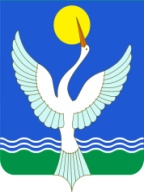 РеспубликА Башкортостанмуниципальный райончИШМИНСКИЙ РАЙОНсовет сельского поселения лесной сельсоветРеспубликА Башкортостанмуниципальный райончИШМИНСКИЙ РАЙОНсовет сельского поселения лесной сельсоветРеспубликА Башкортостанмуниципальный райончИШМИНСКИЙ РАЙОНсовет сельского поселения лесной сельсовет[арар26 февраль 2019 й.№ 12№ 12№ 12РЕШЕНИЕ26 февраля 2019 г.